Data Visualization: What’s your Story?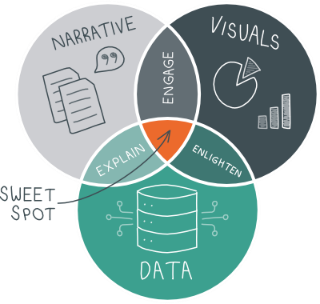 WORKBOOKThis workbook is intended as a guide to help create a framework for telling your data story. It is important to know and understand the type of data we have, where it comes from, how it is entered and retrieved, and the platforms available to us. Use it “as is” or just use the prompts to help you determine who needs what information for what purpose and how often. Feel free to modify! – Beth AdamsMy DataType of DataWhat type of data do you have? Be specific (e.g., customer demographic information). Do you have qualitative data that could easily be quantitated?     Yes       No      Not sureDo you have qualitative data that should be quantitated some day?     Yes       No      Not sureData Sources What are your current data sources? What data do you need? Be specific (e.g., ProviderOne). Data Entry & RetrievalList how you get your data. Be specific. For example:Entry:	      Manual      Automatic  | Retrieval:   Manual      Automatic  | DataMart reports for majority of CARE assessment informationData Entry Manual      Automatic	|  Manual      Automatic	|  Manual      Automatic	|  Manual      Automatic	|  Manual      Automatic	| Data Retrieval Manual      Automatic	|  Manual      Automatic	|  Manual      Automatic	|  Manual      Automatic	|  Manual      Automatic	| Tools & PlatformsStorytellingWhat is one story you need to tell with your data?Thinking about that one story…AudienceWho is/are our audience(s)? Check all that apply. Add other groups as applicable or change titles to fit your agency.DetailWho needs what level of detail? Who is going to want what level of detail? Use above audience list. Generally speaking, provide the highest level of detail needed to a given group, but have the granular available upon request. 
Birds Eye View											          GranularWho & WhatStill thinking about that one story, what do you want your audience to do with the information you’re presenting? (e.g., My Office Chief needs to decide whether to continue with the pilot by January 31, 2024)  Act | Who will take what action? will  by  will  by  will  by  Decide | Who needs to make what decisions? needs to decide   needs to decide  needs to decide  Inform | Who will have what takeaways? (think learning objectives) will  will  will FrequencyHow often do you need to inform or update your audience? Use audience list from above. Types of GraphsGraphs listed in the first three columns are available in Excel and/or PowerBI. Those in the fourth column require manual manipulation (along with some patience) to create. I’m comfortable usingI want to be better at or start usingNext StepsIn the next 30 days I will do the following 3 things to increase my access to data:In the next 60 days, I will do the following 3 things to better understand my data/data visualization:In the next 90 days, I will do the following to represent my data/information: I will share the graphs/charts I create with  by Select ResourcesListing here is not an endorsement. Chart SelectionChart Selection Guide How to Choose the Right Data VisualizationDATAcated Chart Selector GuideReading & VideosWhat Data Visualisation Experts Wish They Knew When They First StartedWhat is Data Visualization?How to create persuasive charts and graphs Choose Charts Everyone UnderstandsGood Data Won’t Guarantee Good DecisionsAccessibility Resourceshttps://toolness.github.io/accessible-color-matrix/https://www.aremycolorsaccessible.com/https://www.whocanuse.com/https://coolors.co/contrast-checker/112a46-acc8e5https://www.a11yproject.com/Color Blind Friendly Color Schemes  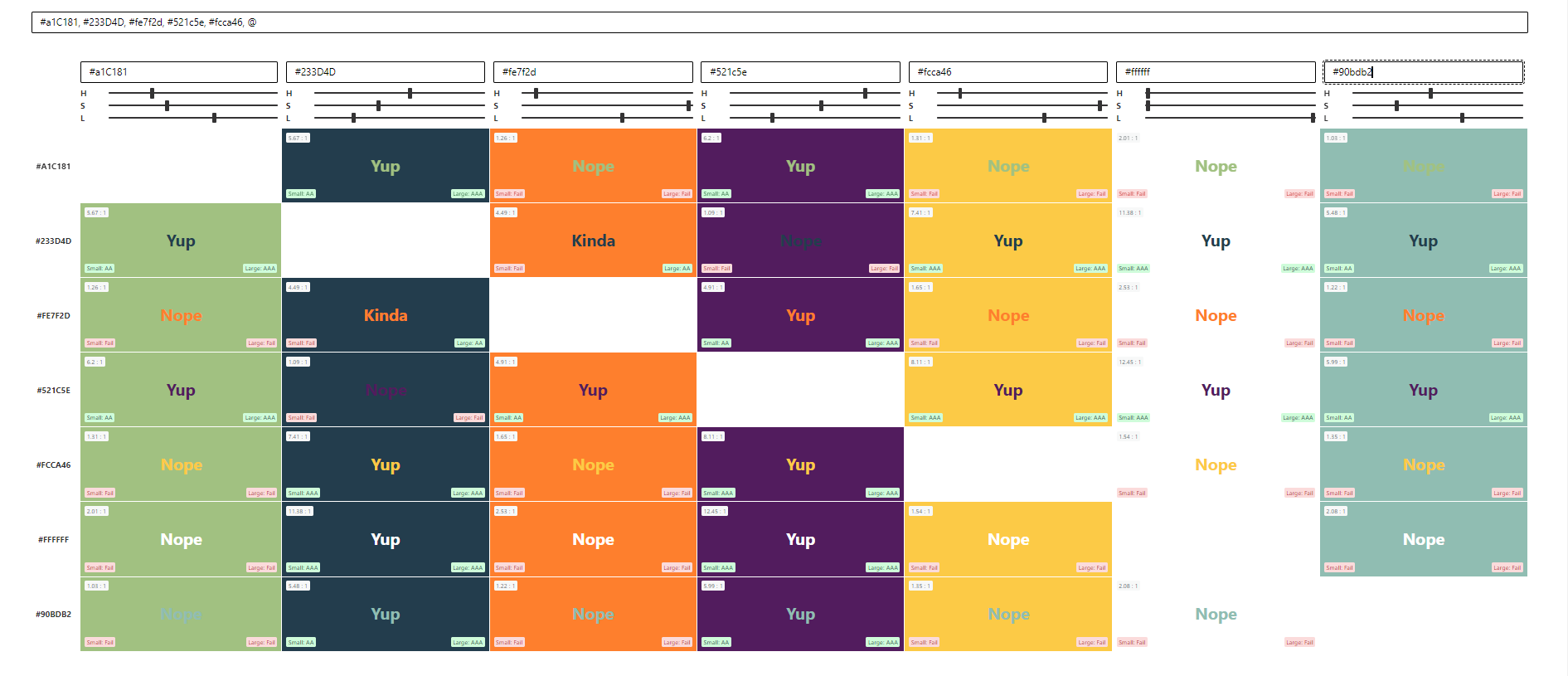 Today’s presentation checked using https://www.aremycolorsaccessible.com/AuthorBeth Adams - MA, LSSBB (she/her)	elizabeth.adams@dshs.wa.govALTSA Lean Continuous Improvement ManagerALTSA Organizational Development, Office of the Assistant Secretary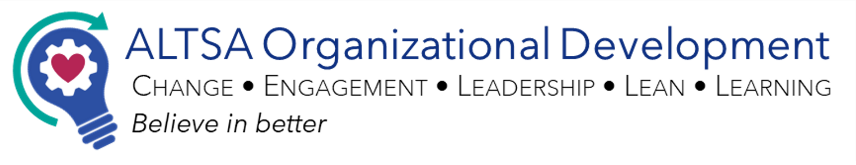 QUANTITATIVEQUALITATIVEHAVENEEDHAVE Excel      PowerBI      PowerPoint      SharePoint      Teams      Word      Visio  Other:     Other:      CAN USE Excel      PowerBI      PowerPoint      SharePoint      Teams      Word      Visio  Other:     Other:      NEED TRAINING Excel      PowerBI      PowerPoint      SharePoint      Teams      Word      Visio  Other:     Other:      WANT/NEED Miro      PowerBI      Visio      Other:  Colleagues My manager/boss Office Chief Division Director/Deputy Assistant Secretary/Deputy Agency Head/Secretary Stakeholders State Staff/Retirees Funders Legislature/Governor Public/CommunitydailyweeklyBi-weeklymonthlyBi-monthlyQuarterlyBi-AnnuallyAnnuallyBiennially Area Area, stacked Box & whiskers Column/Bar Column/Bar, clustered Column/Bar, stacked Combo Funnel Histogram Line Pareto Pie/donut Gauge Radar Ribbon Scatter Stock Surface Treemap/Sunburst WaterfallCreate Manually in Excel Butterfly Dumbbell Lollipop Area Area, stacked Box & whiskers Column/Bar Column/Bar, clustered Column/Bar, stacked Combo Funnel Histogram Line Pareto Pie/donut Gauge Radar Ribbon Scatter Stock Surface Treemap/Sunburst WaterfallCreate Manually in Excel Butterfly Dumbbell Lollipop